Continue the Rhythm   10 min        1 participant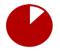 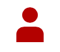 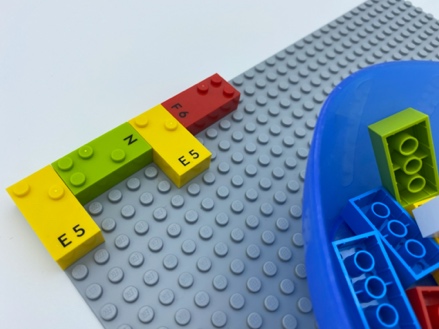 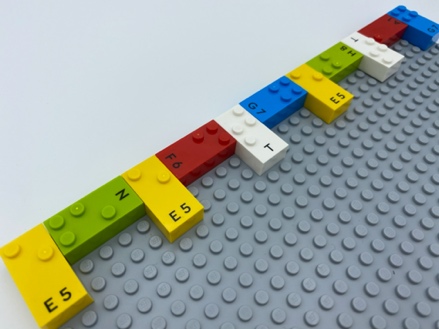 Let’s playFeel the bricks on the base plate. They are arranged in a rhythm.Pick bricks to continue the rhythm.How to prepare 1 base plate12 bricks or more1 bowlStart a simple left to right pattern on the top left of the base plate with 4 bricks: i.e. one vertical brick - one horizontal - another vertical - one horizontal…Place the rest of the bricks in the bowl.Facilitation tipsSuggest setting the rhythm to music: e.g. a short sound for a vertical brick, a long sound for a horizontal one. Move your finger along the pattern and sing its song.Change perspective: ask the child to start a new rhythm for you to complete.Possible variationsChange the number of bricks.Vary the pattern: space between the bricks; 2 bricks next to each other, 1 separate, 2 next to each other…; a mini tower of 2 bricks, 1 alone, a mini tower of 2…Children will develop these holistic skillsCOGNITIVE - Build a suite identical to a proposed ordered suiteEMOTIONAL - Know the purpose of the activityCREATIVE - Reproduce and interpret a melodic and rhythmic modelPHYSICAL - Develop bilateral hand useSOCIAL - Plan and carry out routine or non-routine activities requiring multiple stepsDid you knowEmotional, social, creative and physical skills are of equal value to cognitive skills; they must feature prominently in assessment.This activity assists in development of the 5 holistic skills: cognitive, creative, emotional, physical and social.